Отчет о проведении Недели химии в МБОУ «Школа № 85»  Оценка эффективности проведения «Недели химии в школе».С 24 февраля по 1 марта 2014 года в школе проводилась Неделя химии. Одним из принципов проведения Недели химии является участие большинства детей всех классов в 8 – 11 параллелях в мероприятиях. Познавательный интерес к химии формировался как на уроках, так и во внеклассной деятельности, предполагающей использование самых разнообразных видов работы учащихся (игровых, исследовательских и т.п.).Всю  Неделю ученики 10 - 11 классов приносили свои  ответы на кроссворды по химии. При этой форме внеклассной работы у детей не только развивается логическое мышление и интеллект, но и совершенствуются практические умения. Ребята искали информацию в школьной библиотеке, стараясь найти дополнительную информацию и победить.С большим интересом и активностью  учащиеся участвовали в интеллектуальной игре «Что? Где? Когда?» по химии.   Все мероприятия были направлены на повышение интереса учащихся к учебной деятельности, содействовали профессиональному самоопределению учащихся старших классов, учащиеся  узнали много нового и интересного, расширили свой кругозор.ПРОГРАММА НЕДЕЛИ ХИМИИ В МБОУ «ШКОЛА № 85» В 2013 – 2014 УЧЕБНОМ ГОДУ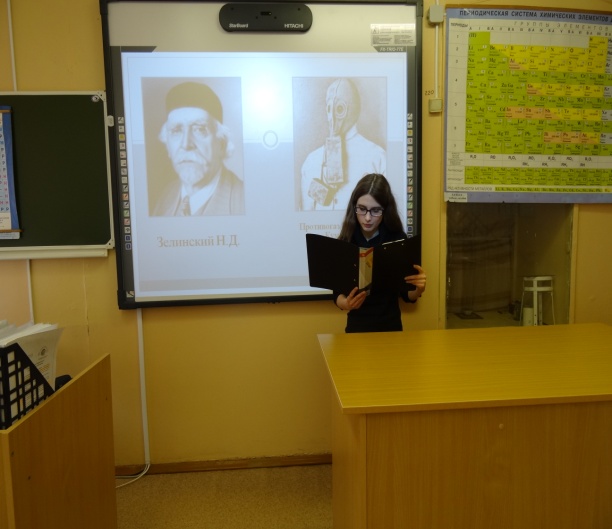 Лекция «Химическая наука и промышленность в Первую мировую войну»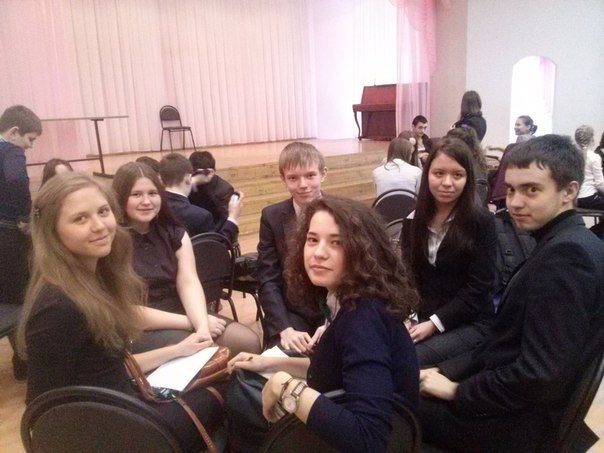 Предметная игра по химии «Что? Где? Когда?»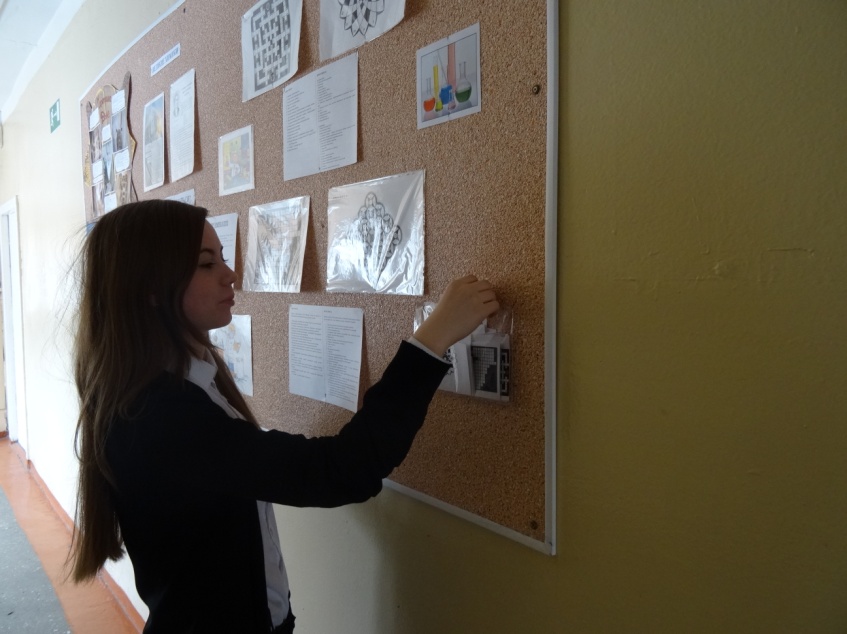 Презентация стенда по химии «Химические кроссворды»№Наименование образовательного учрежденияФ.И.О. директора, адрес, к.тел., эл.адресСроки проведения «Недели химии в школе»Количество учащихся, принявших участие в мероприятиях «Недели»1Муниципальное бюджетное общеобразовательное учреждение «Средняя общеобразовательная школа № 85 с углубленным изучением отдельных предметов» Ново-Савиновского района г.КазаниХайбуллин Ренат Равилевич,пр.Ямашева, 100а,тел. 521 – 29 – 28,sch85.06@mail.ru24 февраля – 1 марта8 – 11 классы(охват 138 детей)День неделиМероприятиеКлассПонедельник24 февраля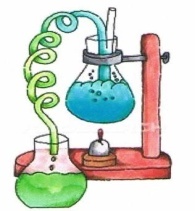 Внеклассное мероприятие «Посвящение в химики»Презентация стенда по химии «Мир химии» (Рубрики «Знаете ли вы?», «Куда пойти учиться?») 810Вторник25 февраля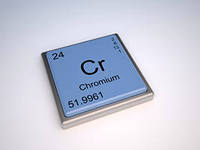 Лекция «Химическая наука и промышленность в Первую мировую войну» (лекция посвящена 100-летию со дня начала Первой мировой войны).Тематический стенд вторника - «Элемент № … единственный и самый»9 – 118Среда26 февраля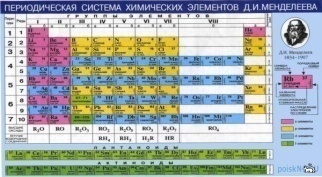 Пробное тестирование ЕГЭ и ГИА для всех желающих проверить свои знания по химииТематический стенд среды -  «Галерея великих химиков»9 – 119Четверг27 февраля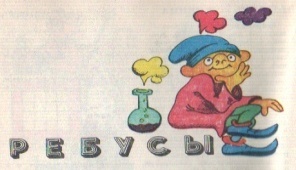 Внеклассное мероприятие «Необычные опыты с обычными веществами»Тематический стенд четверга -  «Химия на досуге» 811Пятница28 февраля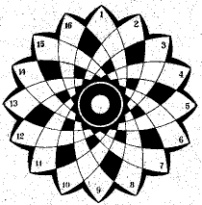 Школьный турнир по интеллектуальным играм. Предметная игра по химии «Что? Где? Когда?» День химических кроссвордов (подведение итогов)8 – 1110 - 11Суббота1 марта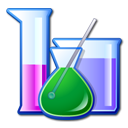 Торжественное подведение итогов «Недели химии в школе» (награждение самых активных участников недели химии)8 - 11